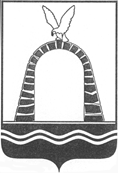 АДМИНИСТРАЦИЯ ГОРОДА БАТАЙСКАПОСТАНОВЛЕНИЕ19.06.2019 г.                                             №  1056	                                                 г. БатайскО порядке предоставления дополнительных мер социальной поддержки отдельным категориям граждан в городе БатайскеНа основании Федерального закона от 06.10.2003 № 131-ФЗ «Об общих принципах организации местного самоуправления в Российской Федерации», руководствуясь Уставом муниципального образования «Город Батайск», во исполнение решения Батайской городской Думы от 28.11.2018 № 315 «О дополнительных мерах социальной поддержки отдельных категорий граждан в 2019 году» и принятых в дальнейшем решений на очередной финансовый год, в целях урегулирования порядка предоставления дополнительных мер социальной поддержки отдельным категория граждан по оплате жилищных и коммунальных услуг, предоставления льготного проезда, выплаты денежных пособийПОСТАНОВЛЯЮ:1. Утвердить Порядок предоставления льготного и бесплатного проезда в городском транспорте общего пользования (кроме такси) отдельным категориям граждан согласно приложению № 1 к настоящему постановлению.2. Утвердить Порядок предоставления мер социальной поддержки по жилищным и коммунальным услугам отдельным категориям граждан согласно приложению № 2 к настоящему постановлению.3. Утвердить Порядок выплаты ежемесячных и единовременных денежных пособий отдельным категориям граждан согласно приложению № 3 к настоящему постановлению.4. Управлению социальной защиты населения города Батайска (Завгородний С.А.) и Управлению образования города Батайска (Берлим Л.И.) обеспечить выполнение настоящего постановления.5. Финансовому управлению города Батайска (Жарова И.В.) осуществлять своевременное финансирование Управления социальной защиты населения города Батайска за счет средств местного бюджета в пределах утвержденных лимитов бюджетных обязательств.6. Настоящее постановление вступает в силу со дня его официального опубликования и применяется к правоотношениям, возникшим с 1 января 2019 года.7. Настоящее постановление подлежит включению в регистр муниципальных нормативных правовых актов Ростовской области.7. Признать утратившим силу постановление Администрации города Батайска от 25.01.2017 № 69 «О порядке предоставления дополнительных мер социальной поддержки отдельным категориям граждан в городе Батайске».8. Контроль за выполнением настоящего постановления возложить на заместителя главы Администрации города Батайска  по социальным вопросам Кузьменко Н.В.Глава Администрациигорода Батайска                                                                                                        Г.В. ПавлятенкоПостановление вноситУправление социальной защиты населения города БатайскаПриложение № 1к постановлениюАдминистрации города Батайскаот 19.06.2019 г. № 1056Порядок предоставления льготного и бесплатного проезда в городском транспорте общего пользования (кроме такси) отдельным категориям граждан1. Настоящий Порядок предоставления льготного и бесплатного проезда в городском транспорте общего пользования (кроме такси) отдельным категориям граждан на территории города Батайска (далее – Порядок) разработан в целях реализации решения Батайской городской Думы от 28 ноября 2018 года № 315 «О дополнительных мерах социальной поддержки отдельных категорий граждан в 2019 году» и принятых в дальнейшем решениях на очередной финансовый год, и определяет механизм предоставления льготного и бесплатного проезда в городском транспорте общего пользования (кроме такси) и взаимодействия Управления социальной защиты населения города Батайска (далее – Управление) с предприятиями (далее – Автотранспортные предприятия), осуществляющими перевозку граждан городским транспортом общего пользования (кроме такси) (далее – пассажирский транспорт), а также порядок предоставления права на льготный или бесплатный проезд отдельным категориям граждан, порядок выдачи проездного документа. 2. Право на льготный или бесплатный проезд в пассажирском транспорте имеют граждане Российской Федерации, зарегистрированные по месту жительства в городе Батайске следующих категорий:1) Лица, удостоенные званием «Почетный гражданин города Батайска»;2) Вдова Героя Социалистического Труда;3) Родители Олимпийских чемпионов;4) вдова погибшего машиниста;5) учащиеся школ города Батайска (далее – школьники) во внеканикулярный период (с февраля по май и с сентября по декабрь), имеющие регистрацию по месту жительства в поселках «Залесье», «Дачный», «Наливная», по улице Булгакова.6) гражданам, не имеющих других льгот на проезд или не получающим компенсационных выплат за проезд в возрасте: женщинам с 55 лет, мужчинам с 60 лет.7) учащиеся школ города Батайска (далее – школьники) для проезда в пассажирском транспорте по городу Батайску.3. Вид проезда устанавливается:- для граждан, указанных в подпунктах 1, 2, 3, 4, 5 пункта 2 настоящего Порядка – бесплатный проезд;- для граждан, указанных в подпункте 6 пункта 2 настоящего Порядка – льготный проезд с частичной оплатой в размере 50 процентов стоимости билета;- для школьников, указанных в подпункте 7 пункта 2 настоящего Порядка – устанавливается право приобретения в Автотранспортных предприятиях города Батайска проездного билета за 30 процентов его стоимости.4. Льготный и бесплатный проезд в пассажирском транспорте осуществляется на основании проездного билета (проездной талон), выданного:- для граждан, указанных в подпунктах 1, 2, 3, 4, 5, 6 пункта 2 настоящего Порядка – Управлением, по формам, установленным Административным регламентом предоставления муниципальной услуги «Предоставление льготного проезда в городском транспорте общего пользования», утвержденным постановлением Администрации города Батайска;- для школьников, указанных в подпункте 7 пункта 2 настоящего Порядка – Автотранспортными предприятиями, по формам, установленным Автотранспортными предприятиями.5. Выдача проездного талона на льготный и бесплатный проезд в пассажирском транспорте производится в заявительном порядке на основании документов:5.1. Для граждан, указанных в подпунктах 1, 2, 3, 4 пункта 2 настоящего Порядка:1) заявления;2) паспорта с наличием отметки о регистрации по месту жительства в городе Батайске;3) фотография 3х4 (одна штука).5.2. Для школьников, указанных в пункте  5 пункта 2 настоящего Порядка:1) заявления;2) документа, подтверждающего регистрацию школьника по месту жительства в поселках «Залесье», «Дачный», «Наливная», по улице Булгакова (таким документом может быть: свидетельство о регистрации по месту жительства или свидетельство о регистрации по месту пребывания органа МВД России, штамп регистрации  на обороте свидетельства о рождении до 14-ти лет, паспорт с 14-ти лет);3) фотография 3х4 (одна штука);4) наличие в списках, предоставляемых Управлением образования города Батайска (при отсутствии в основном списке – наличие в дополнительном списке).Управление образования города Батайска ежегодно формирует списки школьников по состоянию на 1 января и на 1 сентября. Списки должны бить заверены подписью руководителя и печать Управления образования города Батайска. По мере необходимости формируются дополнительные списки. Все сформированные списки предоставляются в Управление социальной защиты населения города Батайска. Управление образования города Батайска контролирует изменение места регистрации по месту жительства школьников, получивших проездной талон, обеспечивает изъятие проездного талона у школьников в случае изменения места регистрации по месту жительства и в течение десяти дней передает изъятый проездной талон в Управление социальной защиты населения города Батайска.5.3. Для граждан, указанных в подпункте 6 пункта 2 настоящего Порядка:1) заявления;2) паспорта с наличием отметки о регистрации по месту жительства в городе Батайске;3) фотография 3х4 (одна штука).6. Продажа проездного билета для школьников, указанных в пункте 7 пункта 2 настоящего Порядка производится Автотранспортным предприятием, непосредственно реализовывающим проездные билеты, на основании заявления школьника о приобретении проездного билета по льготной стоимости в размере 30 процентов, зарегистрированных и согласованных Управлением образования города Батайска.7. Льготный и бесплатный проезд в пассажирском транспорте осуществляется на внутригородских и междугородних маршрутах не далее последней остановки в пределах города Батайска.8. Управление заключает с Организациями, договоры на возмещение расходов по льготному и бесплатному проезду, кроме льготного проезда по проездным билетам, приобретенным в Автотранспортных предприятиях за 30 процентов их стоимости школьниками, указанными в подпункте 7 пункта 2 настоящего Порядка.8.1. Взаимодействие и обязательства сторон, перечень и форма документов для обеспечения обязательств сторон, суммы денежных средств, подлежащих возмещению за услуги предоставленные третьим лицам (льготникам), устанавливаются условиями договора о возмещении расходов.9.  Финансирование Управлением Автотранспортных предприятий производится в следующем порядке:9.1.  Возмещение расходов за предоставление льготного и бесплатного проезда гражданам, указанным в подпунктах 1, 2, 3, 4, 6 пункта 2 настоящего Порядка – в размере 1/12 ежемесячно от годового объема лимита бюджетных ассигнований, утвержденного на финансовый год;9.2. Возмещение расходов за предоставление льготного и бесплатного проезда гражданам, указанным в подпункте 5 пункта 2 настоящего Порядка – в размере 1/8 ежемесячно от годового объема лимита бюджетных ассигнований, утвержденного на финансовый год.10. Перечисление и расходование средств производится в следующем порядке:10.1. Возмещение затрат, связанных с предоставлением льготного и бесплатного проезда в пассажирском транспорте категориям, указанным в подпунктах 1, 2, 3, 4, 5, 6 пункта 2 настоящего Порядка, производится за счет и в пределах ассигнований из местного бюджета, предусмотренных на эти цели в бюджете города на очередной финансовый год.	10.2. На основании поданных Автотранспортными предприятиями и принятых Управлением актов сверок, до 1-го числа месяца, следующего за отчетным, Управление представляет в Финансовое управление города Батайска оформленную в установленном порядке заявку на финансирование с подтверждающими документами.	10.3. Финансовое управление города Батайска производит финансирование
поданных заявок в пределах предусмотренных лимитов бюджетных обязательств.	10.4. Управление, не позднее 3-х следующих рабочих дней после зачисления соответствующих средств местного бюджета на его распорядительный лицевой счет, производит перечисление этих средств на счета Автотранспортных предприятий.	10.5. При выявлении фактов искажения данных об объемах расходов, перечисление средств местного бюджета приостанавливается до определения истинных
объемов потребности в бюджетных средствах.	10.6. Управление:1) вносит в Финансовое управление города Батайска предложения об изменении размеров ассигнований, выделяемых из бюджета города на финансирование льготных и бесплатных услуг по проезду гражданам, указанным в подпунктах 1, 2, 3, 4, 5, 6 пункта 2 настоящего Порядка;2) обеспечивает целевое и эффективное использование средств, поступающих из местного бюджета в соответствии с настоящим Порядком;3) осуществляет бухгалтерский учет и составляет бухгалтерскую отчетность по операциям со средствами бюджета города в соответствии с действующим законодательством.11. Персональная ответственность за несоблюдение установленного порядка и достоверность представляемых в Финансовое управление города Батайска сведений возлагается на руководителей и главных бухгалтеров Управления и Автотранспортных предприятий.Начальник общего отделаАдминистрации города Батайска                                                                  В.С. МирошниковаПриложение № 2к постановлениюАдминистрации города Батайскаот 19.06.2019 г. № 1056Порядок предоставления мер социальной поддержки по жилищным и коммунальным услугам отдельным категориям граждан1. Настоящий Порядок предоставления мер социальной поддержки по жилищным и коммунальным услугам отдельным категориям граждан на территории города Батайска (далее – Порядок) разработан в целях реализации решения Батайской городской Думы от 28 ноября 2018 года № 315 «О дополнительных мерах социальной поддержки отдельных категорий граждан в 2019 году» и принятых в дальнейшем решениях на очередной финансовый год, и определяет механизм предоставления мер социальной поддержки (далее – льготы) по оплате жилищных и коммунальных услуг и взаимодействия Управления социальной защиты населения города Батайска (далее – Управление) с организациями, предоставляющими соответствующие жилищные и (или) коммунальные услуги (далее – Организации), а также порядок предоставления права на льготу по оплате жилищных и коммунальных услуг отдельным категориям граждан. 2. Право на предоставление мер социальной поддержки по жилищным и коммунальным услугам имеют граждане Российской Федерации, зарегистрированные по месту жительства в городе Батайске следующих категорий:1) Лица, удостоенные званием «Почетный гражданин города Батайска» и члены их семьи (родители, супруг, супруга, дети);2) Вдова Героя Социалистического Труда;3) Родители Олимпийских чемпионов;4) вдова погибшего машиниста.3. Льготы по оплате жилищных услуг (плата за пользование жилым помещением, плата за наем, плата за содержание, техническое обслуживание и текущий ремонт жилищного фонда, вывоз твердых и жидких бытовых отходов, содержание и текущий ремонт лифта, эксплуатация и ремонт мусоропроводов) и коммунальных услуг (электроснабжение, водоснабжение (горячее и холодное), газоснабжение (в том числе поставки бытового газа в баллонах), теплоснабжение (в том числе поставки твердого топлива при наличии печного отопления), водоотведение) предоставляются   гражданам   по   адресу   их регистрации   по   месту жительства в городе Батайске. 3.1. Иное жилье, принадлежащее гражданину, и жилищные и коммунальные услуги, связанные с его эксплуатацией, оплачиваются им в полном объеме по ставкам и тарифам, установленным в городе Батайске.4. Размер льгот устанавливается:- для граждан, указанных в подпунктах 1, 2, 3 пункта 2 настоящего Порядка – 100 процентов;- для граждан, указанных в подпункте 4 пункта 2 настоящего Порядка – 50 процентов.5. Льготы по оплате жилищных и коммунальных услуг назначаются в заявительном порядке на основании документов:1) заявления;2) информации о лицах, совместно зарегистрированных с заявителем с указанием родственных связях заявителя;3) документов, подтверждающих право собственности на жилое помещение (с указанием общей площади в кв. м.);4) паспортов всех членов семьи (для несовершеннолетних детей – свидетельств о рождении);5) свидетельств о рождении совершеннолетних детей (уже имеющих паспорт), зарегистрированных совместно с льготником (дополнительно для дочерей, вступивших в брак – свидетельство о браке);6) свидетельства о браке, если супруг(а) зарегистрированы с льготником по одному адресу;7) все удостоверения, дающие право на какие-либо льготы (при наличии), пенсионное удостоверение (справка из пенсионного фонда о назначении пенсии);8) реквизиты счета, открытого в кредитной организации.6. Меры социальной поддержки по жилищным и коммунальным услугам в виде льготы по оплате жилищных и коммунальных услуг предоставляются с 1-го числа месяца следующего за месяцем, в котором поступило обращение.7. Управление заключает с Организациями, договоры на возмещение расходов по оплате жилищных и коммунальных услуг, при этом неотъемлемой частью договоров являются списки граждан льготных категорий с указанием места их регистрации.7.1. Взаимодействие и обязательства сторон, перечень и форма документов для обеспечения обязательств сторон, суммы денежных средств, подлежащих возмещению за услуги предоставленные третьим лицам (льготникам), устанавливаются условиями договора о возмещении расходов.8. Перечисление и расходование средств производится в следующем порядке:8.1. Возмещение затрат, связанных с предоставлением жилищных и коммунальных льгот категориям, указанным в пункте 1 настоящего Порядка, производится за счет и в пределах ассигнований из местного бюджета, предусмотренных на эти цели в бюджете города на очередной финансовый год.8.2. На основании поданных Организациями и принятых Управлением актов сверок, до 1-го числа месяца, следующего за отчетным, Управление представляет в Финансовое управление города Батайска оформленную в установленном порядке заявку на
финансирование с подтверждающими документами.8.3. Финансовое управление города Батайска производит финансирование
поданных заявок в пределах предусмотренных лимитов бюджетных обязательств.8.4. Управление, не позднее 3-х следующих рабочих дней после зачисления соответствующих средств местного бюджета на его распорядительный лицевой счет, производит перечисление этих средств на счета Организаций.8.5.  При выявлении фактов искажения данных об объемах расходов, перечисление средств местного бюджета приостанавливается до определения истинных
объемов потребности в бюджетных средствах.8.6. Управление:1) вносит в Финансовое управление города Батайска предложения об изменении размеров ассигнований, выделяемых из бюджета города на финансирование льготируемых услуг гражданам, указанным в пункте 1 настоящего Порядка;2) обеспечивает целевое и эффективное использование средств, поступающих из местного бюджета в соответствии с настоящим Порядком;3) осуществляет бухгалтерский учет и составляет бухгалтерскую отчетность по операциям со средствами бюджета города в соответствии с действующим законодательством.9. Персональная ответственность за несоблюдение установленного порядка и достоверность представляемых в Финансовое управление города Батайска сведений возлагается на руководителей и главных бухгалтеров Управления и Организаций.Начальник общего отделаАдминистрации города Батайска                                                                  В.С. МирошниковаПриложение № 3к постановлениюАдминистрации города Батайскаот 19.06.2019 г. № 1056Порядок выплаты ежемесячных и единовременных денежных пособий отдельным категориям граждан1. Настоящий Порядок выплаты ежемесячных и единовременных денежных пособий отдельным категориям граждан на территории города Батайска (далее – Порядок) разработан в целях реализации решения Батайской городской Думы от 28 ноября 2018 года № 315 «О дополнительных мерах социальной поддержки отдельных категорий граждан в 2019 году» и принятых в дальнейшем решениях на очередной финансовый год, и определяет основания, условия и механизм выплат за счет средств местного бюджета единовременного пособия семьям при рождении ребенка и ежемесячной частичной компенсации расходов на проезд для школьников из многодетных малообеспеченных семей, взаимодействие Управления социальной защиты населения города Батайска (далее – Управление) с предприятиями, осуществляющими перевозку граждан городским транспортом общего пользования (далее – автотранспортные предприятия), Управлением образования города Батайска, а также порядок предоставления права на льготный проезд школьников и возмещения расходов за предоставление льготного проезда школьникам.2. Право на получение ежемесячных и единовременных выплат имеют граждане Российской Федерации, зарегистрированные по месту жительства в городе Батайске.3. Право на получение единовременного денежного пособия имеют:Семьи, независимо от уровня доходов, при рождении первого ребенка в размере двух тысяч рублей, второго ребенка в размере трех тысяч рублей, при рождении третьего ребенка в размере четырех тысяч рублей, семьи при рождении четвертого и последующих детей в размере пяти тысяч рублей.3.1. Семьи, указанные в пункте 3 настоящего Порядка, имеют право на получение единовременного денежного пособия при рождении ребенка в случае, если один из родителей состоит в трудовых отношениях с работодателем, либо оба родителя получают пенсию по инвалидности, либо оба родителя находятся на очной форме обучения, либо хотя бы одни из родителей получает компенсационные выплаты неработающим трудоспособным лицам, осуществляющим уход за инвалидом 1 группы (за исключением инвалидов с детства 1 группы) за престарелым, нуждающимся по заключению лечебного учреждения в постоянном постороннем уходе либо достигшем возраста 80 лет; либо хотя бы один из родителей получает ежемесячные выплаты неработающим трудоспособным лицам, осуществляющим уход за ребенком-инвалидом в возрасте до 18 лет или инвалидом с детства 1 группы.3.2. Единовременное денежное пособие семьям при рождении ребенка назначается в заявительном порядке на основании документов:1) заявления;2) паспортов родителей;3) информации о лицах, совместно зарегистрированных с заявителем с указанием родственных связях заявителя;4) свидетельства о рождении ребенка;5) в случае, если один из родителей работает, предоставляется справка с места работы одного из родителей о том, что он действительно работает;6) в случае, если оба родителя обучаются, предоставляется справки с места учебы обоих родителей о том, что они оба обучаются;7) в случае, если оба родителя получают пенсию по инвалидности, предоставляются справки об инвалидности;8) свидетельство о браке, разводе, перемене имени в случаях изменения фамилии, имени отчества;9) сведений об открытом лицевом счете в кредитной организации;10) документа (справки, выписки, распечатки из базы данных), подтверждающего назначение и выплату компенсационных выплат лицам, осуществляющим уход за нетрудоспособными гражданами; либо ежемесячных выплат лицам, осуществляющими уход за детьми-инвалидами и инвалидами с детства 1 группы.3.3. Единовременное денежное пособие семьям при рождении ребенка назначается и выплачивается Управлением в случае, если обращение за ним последовало в течение шести месяцев со дня рождения ребенка.3.4. Управление передает заявку в Финансовое управление города Батайска в соответствии с числом поступивших в отчетном месяце заявлений. Финансовое управление города Батайска производит финансирование согласно  представленным  Управлением  заявкам  в   пределах выделенных ассигнований.3.5. Единовременное денежное пособие семьям при рождении ребенка Управление перечисляет на счет, открытый в кредитной организации или через почтовые предприятия обратившегося родителя ребенка.4. Право на получение ежемесячной частичной денежной компенсации расходов по проезду школьников имеют:многодетные малообеспеченные семьи  в размере двести пятидесяти рублей на каждого школьника во внеканикулярный период (с февраля по май и с сентября по декабрь).4.1. Семьи, указанные в пункте 4 настоящего Порядка, имеют право на получение ежемесячной частичной денежной компенсации на проезд в случае, если один из родителей состоит в трудовых отношениях с работодателем, либо оба родителя получают пенсию по инвалидности, либо оба родителя находятся на очной форме обучения, либо хотя бы одни из родителей получает компенсационные выплаты неработающим трудоспособным лицам, осуществляющим уход за инвалидом 1 группы (за исключением инвалидов с детства 1 группы) за престарелым, нуждающимся по заключению лечебного учреждения в постоянном постороннем уходе либо достигшем возраста 80 лет; либо хотя бы один из родителей получает ежемесячные выплаты неработающим трудоспособным лицам, осуществляющим уход за ребенком-инвалидом в возрасте до 18 лет или инвалидом с детства 1 группы.Школьники, пользующиеся бесплатным проездом, зарегистрированные по месту жительства в поселках «Дачный», «Наливная», «Залесье», по улице Булгакова, не имеют права на получение ежемесячной частичной денежной компенсации расходов на проезд.4.2. Ежемесячная частичная денежная компенсация расходов на проезд школьников  назначается в заявительном порядке на основании документов:1) заявления;2) паспортов родителей;3) информации о лицах, совместно зарегистрированных с заявителем с указанием родственных связях заявителя;4) свидетельств о рождении детей;5) в случае, если один из родителей работает, предоставляется справка с места работы одного из родителей о том, что он действительно работает;6) в случае, если оба родителя обучаются, предоставляется справки с места учебы обоих родителей о том, что они оба обучаются;7) в случае, если оба родителя получают пенсию по инвалидности, предоставляются справки об инвалидности;8) справки о доходах за три последних месяца, предшествующих дню обращения (справка с места работы о заработной плате, справка из учебного заведения о стипендии), если оба родителя имеют инвалидность справка о пенсии не предоставляется;9) свидетельство о браке, разводе, перемене имени в случаях изменения фамилии, имени отчества;10) сведений об открытом лицевом счете в кредитной организации;11) документа (справки, выписки, распечатки из базы данных), подтверждающего назначение и выплату компенсационных выплат лицам, осуществляющим уход за нетрудоспособными гражданами; либо ежемесячных выплат лицам, осуществляющими уход за детьми-инвалидами и инвалидами с детства 1 группы.4.3. Ежемесячная частичная компенсация  расходов по проезду для школьников из многодетных малообеспеченных семей назначается и выплачивается обратившимся за один учебный год (с февраля по май и с сентября по декабрь). В случае обращения в середине учебного года назначение и выплата данной компенсации производится с месяца, следующего за месяцем, в котором было обращение.4.4. Управление передает заявку в Финансовое управление города Батайска в соответствии с количеством школьников в отчетном месяце. Финансовое управление города Батайска производит финансирование согласно  представленным Управлением заявкам  в  пределах выделенных ассигнований.4.5. Ежемесячную частичную компенсацию расходов по проезду для школьников из многодетных малообеспеченных семей Управление ежемесячно перечисляет на счет, открытый в кредитной организации или через почтовые предприятия обратившегося родителя школьника.Начальник общего отделаАдминистрации города Батайска                                                                  В.С. Мирошникова